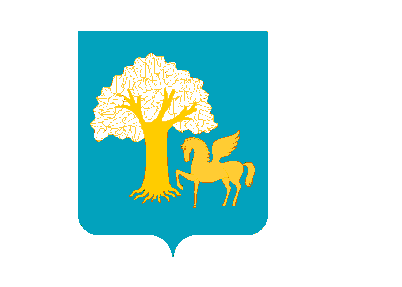                          [АРАР                                                            ПОСТАНОВЛЕНИЕ     “ август 2018 йыл                       №  129                 от  “ августа 2018 годаОб утверждении Плана противодействия коррупции в сельском поселении Верхнекигинский сельсовет муниципального района Кигинский район Республики Башкортостан  на 2018 – 2019 годы	Руководствуясь Федеральными законами от 25 декабря 2008 года № 273-ФЗ «О противодействии коррупции», распоряжением Главы Республики Башкортостан от 16 июля 2018 года № РГ-122, Уставом  сельского поселения Верхнекигинский сельсовет муниципального района Кигинский район Республики Башкортостан, ПОСТАНОВЛЯЮ:	1. Утвердить План противодействия коррупции в сельском поселении Верхнекигинский сельсовет муниципального района Кигинский район Республики Башкортостан  на 2018 – 2019 годы согласно приложению.2. Признать утратившим силу постановление Администрации сельского поселения Верхнекигинский сельсовет муниципального района Кигинский район Республики Башкортостан 22 февраля 2018 года № 30 «Об утверждении Плана противодействия коррупции в сельском поселении Верхнекигинский сельсовет муниципального района Кигинский район Республики Башкортостан  на 2018 – 2019 годы»3.Настоящее постановление подлежит официальному опубликованию на официальном сайте http://v-kigi.ru/ сельского поселения Верхнекигинский сельсовет.	4. Настоящее постановление вступает в силу с даты его официального опубликования.	5. Контроль исполнения  настоящего  постановления оставляю за собой.Глава сельского  поселения     Верхнекигинский сельсовет					Н.А. ШамиевПланпо противодействию коррупции в   сельском поселении Верхнекигинский сельсовет  на 2018 – 2019 годыУправляющий  делами                                                                                 А.Р. ВалиеваУтвержденопостановлением  главы администрации сельского поселения Верхнекигинский сельсовет муниципального района Кигинский сельсовет муниципального района Кигинский район Республики Башкортостан  от 22.08.2018 г. №  129№ п/пНаименование мероприятийСрок исполненияОтветственный за исполнение1Разработка муниципальных правовых актов Администрации сельского поселения в сфере профилактики коррупции и внесение изменений и дополнений в них2018-2019 годыСпециалист 1 категории (юрист)2Организация проведения антикоррупционной экспертизы нормативных правовых актов и их проектов Администрации сельского поселения, решений Совета  2018-2019 годыСпециалист 1 категории (юрист)3Проведение анализа соблюдения запретов, ограничений и требований, установленных в целях противодействия коррупции, в том числе касающихся получения подарков отдельными категориями лиц, выполнения иной оплачиваемой работы, обязанности уведомлять об обращениях в целях склонения к совершению коррупционных правонарушений2018-2019 годыУправляющий делами4Проведение мероприятий, направленных на обеспечение исполнения требования о заполнении с 1 января 2019 года с использованием специального программного обеспечения «Справки БК», справок о своих доходах, расходах, об имуществе и обязательствах имущественного характера своих супругов и несовершеннолетних детей, всеми лицами, претендующими на замещение должностей или замещающими должности, осуществление полномочий по которым влечет за собой обязанность представлять указанные сведения. до 31-го декабря 2018 годаГлава СП5Проведение анализа сведений о доходах, расходах, об имуществе и обязательствах имущественного характера, представленных лицами, замещающими должности муниципальной службы.Проведение анализа сведений (в части, касающейся профилактики коррупционных правонарушений), представленных кандидатами на должности органах местного самоуправления.в ходе декларационной компаниипо мере необходимостиГлава СПОрганизация проведения оценки коррупционных рисков, возникающих при реализации полномочий, и внесение уточнений в перечень должностей муниципальной службы, замещение которых связано с коррупционными рисками.III квартал2018 годаГлава СППринятие мер, направленных на повышение эффективности контроля за соблюдением лицами, замещающими должности муниципальной службы требований законодательства РФ о противодействии коррупции, касающихся предотвращения и урегулирования конфликта интересов, в том числе за привлечением таких лиц к ответственности в случае их несоблюдения.2018-2019годыГлава СППринятие мер, направленных на повышение эффективности кадровой работы в части, касающейся ведения личных дел лиц, замещающих должности муниципальной службы Республики Башкортостан, путем осуществления актуализации сведений, содержащихся в анкетах, представляемых при назначении на указанные должности и поступлении на такую службу, об их родственниках и свойственниках в целях выявления возможного конфликта интересовдо 31 декабря 2018 годаУправляющий деламиВыявление случаев несоблюдения лицами, замещающими муниципальные должности, должности муниципальной службы, запретов, ограничений и требований, установленных в целях противодействия коррупции, в том числе мер по предотвращению и (или) урегулированию конфликта интересов. Обеспечение применения предусмотренных законодательством мер юридической ответственности в каждом случае несоблюдения указанных запретов, ограничений и требований. Освещение информации о фактах нарушений и принятых мер ответственности.2018-2019 годыГлава СППовышение квалификации муниципальных служащих, в должностные обязанности которых входит участие в противодействии коррупции.2018-2019 годыГлава СПОбучение муниципальных служащих Республики Башкортостан, впервые поступивших на муниципальную службу Республики Башкортостан по образовательным программам в области противодействия коррупциине позднее 1 года со дня поступления на службуГлава СПРассмотрение не реже одного раза в квартал вопросов правоприменительной практики по результатам вступивших в законную силу решений судов, арбитражных судов о признании недействительными нормативных правовых актов, незаконными решений и действий 9бездействия) органов местного самоуправления и их должностных лиц в целях выработки и принятия мер по предупреждению и устранению причин выявленных нарушений.не реже 1 раза в полугодиеУправляющий деламиОбеспечение наполнения подразделов, посвященных вопросам противодействия коррупции, официального сайта в соответствии с требованиями Указа Президента Республики Башкортостан 29.04.2014 г. № УП - 1082018-2019годыУправляющий деламиПроведение мониторинга коррупционных проявлений посредством анализа жалоб и обращений граждан и организаций, а так же публикаций в СМИ, своевременное их рассмотрение и принятие мер по указанным фактам.2018-2019годыУправляющий деламиПроведение анализа исполнения гражданами, замещавшими должности муниципальной службы, включенные в перечни, установленные нормативными правовыми актами Российской Федерации, и организациями обязанностей, предусмотренных статьей 12 Федерального закона «О противодействии коррупции». При выявлении нарушений информирование органов прокуратуры.1 кварталУправляющий деламиПроведение анализа на предмет аффилированности либо наличия иных коррупционных проявлений между должностными лицами заказчика и участника закупок. Обеспечение проведения аналогичного анализа в подведомственных организацияхежеквартальнозаместитель главы администрации СПОрганизация проведения занятий с муниципальными служащими Администрации сельского  поселения по вопросам профилактики коррупции2018-2019 годыГлава СПОрганизация разъяснительной работы с  муниципальными служащими Администрации сельского поселения по вопросам профилактики коррупции2018-2019 годыГлава СПОрганизация работы с обращениями  граждан на предмет наличия в них сведений о коррупционных преступлениях муниципальных служащих Администрации  поселения2018-2019 годыУправляющий деламиПроведение работы по выявлению случаев возникновения конфликта интересов, одной из сторон которого являются лица, замещающие муниципальные должности, должности муниципальной службы, и принять предусмотренные законодательством Российской Федерации меры по предотвращению и урегулированию конфликта интересов. Каждый случай конфликта интересов предавать гласности и применять меры ответственности, предусмотренные законодательством Российской Федерации2018-2019 годыГлава СП,заместитель главы администрации СПОрганизация заседаний комиссии по соблюдению требований к служебному поведению муниципальных служащих и урегулированию конфликта интересов (при наличии оснований)2018-2019 годызаместитель главы администрации СППроведение     проверок сведений, представленных гражданами при поступлении на муниципальную службу, а также по соблюдению муниципальными    служащими    ограничений   и   запретов,    связанных    с муниципальной     службой2018-2019 годыУправляющий деламиОбеспечение своевременного представления муниципальными служащими, определенными Перечнем, сведений о доходах, об имуществе и обязательствах имущественного характера2018-2019 годыУправляющий деламиОбеспечение своевременного представления муниципальными служащими, определенными Перечнем сведений о расходах (при наличии оснований)2018-2019 годыУправляющий деламиПроведение внутреннего мониторинга полноты и достоверности сведений о доходах, об имуществе и обязательствах имущественного характера2018-2019 годыУправляющий деламиПредъявление в установленном законом порядке квалификационных требований к гражданам, претендующим на замещение должностей муниципальной службы2018-2019 годыГлава СПРазмещение сведений о доходах, об имуществе и обязательствах имущественного характера муниципальных служащих и членов их семей на официальном сайте администрации сельского поселения2018-2019 годыспециалист 1 категории (юрист)Реализация положений Федерального закона от 09 февраля 2009 года № 8-ФЗ «Об обеспечении доступа к информации о деятельности государственных органов и органов местного самоуправления»2018-2019 годыГлава СППривлечение в установленном порядке к дисциплинарным взысканиям муниципальных служащих за несоблюдение ограничений и запретов, требований законодательства о противодействии коррупции2016-2017 годыГлава СПВзаимодействие с правоохранительными органами  по вопросам проверки информации в отношении муниципальных служащих на причастие их к преступной деятельности2018-2019 годыГлава СПСовершенствование организации деятельности по осуществлению закупок товаров, работ, услуг для обеспечения муниципальных нужд2018-2019 годызаместитель главы администрации СПМониторинг соблюдения требований Федерального закона от 5 апреля 2013 года №44-ФЗ «О контрактной системе в сфере закупок товаров, работ, услуг для обеспечения государственных и муниципальных нужд»2018-2019 годызаместитель главы администрации СПСовершенствование порядка использования муниципального имущества, муниципальных расходов, а также порядка передачи прав на использование муниципального имущества  и его отчуждение2018-2019 годыГлава СПСовершенствование порядка предоставления муниципальных услуг2018-2019 годызаместитель главы администрации СПОбобщение обращений граждан о фактах коррупции со стороны лиц, замещающих должности муниципальной службы, и муниципальных служащих органов местного самоуправления сельского поселения Верхнекигинский сельсовет 2018-2019 годыУправляющий делами